Our Weekly Activities                             These are the days/hours for the – Week of January 29, 2017                                                               Sunday, January 29, 9:30am, Sunday school, Fellowship Hall; 11am, Morning Worship, preaching, Scott Perry.                            Monday, January 30, 9am, TOPS #217, Fellowship Hall.     Tuesday, January 31, 9am, Fitness – Flexable Seniors, part two, Fellowship Hall.                                                                                               Wednesday, February 1, 8:30am Walk about the neighborhood begins at Fellowship Hall; 9:30am Fitness – Strength, Fellowship Hall; 3pm, Choir Practice, Choir room.                                        Thursday, February 2, 7pm, Stamp Club, Fellowship Hall.                  Friday, February 3, 9:30am, Fitness – Chore Developmenty, bands, Fellowship Hall.   Week of February 5, 2017                                                        Sunday, February 5, 9:30am, Sunday school, Fellowship Hall ; 11am, Morning Worship, preaching,                                     Rev. Chris Nelson.                                                                                           Monday, February 6, 9am, TOPS #217, Fellowship Hall.                 Tuesday, February 7, 9:30am, Fitness – Flexable Senior,              part 1, Fellowship Hall; 5pm, Girl Scouts #400 – Cookie Drive, Fellowship Hall.                                                                            Wednesday, February 8, 8:30am Walk about the neighborhood begins at Fellowship Hall; 9:30am, Fitness – Stretch, Fellowship Hall; 3pm, Choir Practice, Choir room.                                          Thursday, February 9, 2pm, Presbyterian Women, parlor.                    Friday, February 10, 9:30am, Fitness – Yoga. Announcements & Items of Interest                                                        January 29, 2017                                                                                                                                                           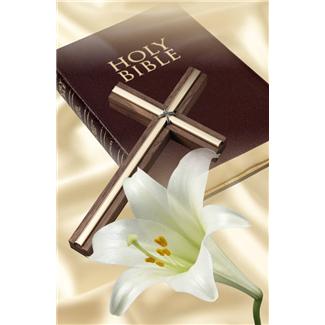      Scott Perry, Supply Pastor          Sermon: “To the Praise of His Glorious Grace“(Part 2)                                                                                       The Congregational Forum last week was well attended. Those attending had an additional ‘eye opener’ It came in the middle of the planned program in the form of a “Tornado Warning”. We moved into the Education Wing’s hallway to avoid any flying glass. Two weeks & two days from today is February 14 – Valentine’s Day and the time for our Dinner for the Ladies. Please make plans to attend – theme is “Mardi Gras”. For our Visitors! There are tan cards in pockets in the back of the pews. Please provide us the requested information & place the card in offering plate. Blue cards are for those wishing to pass on general information to the church. Thank you!                                                                                                                                                                         CHURCH OFFICERS & SESSION CHAIRSPERSONS                                                                                                                                                                                                            Treasurer: Patricia Fuller                                                                                                                Clerk of Session: Jennifer Whisenant                                                                                                               Chair of Budget, Finance & Personnel: George Carothers                                                                                          Co-Chairs of Christian Education: Rose Stallins & Jennifer Whisenant                                                                                                        Chair of Property: Jimmy Whisenant                                                                                                   Co-Chairs of Witness & Service: Sally Teer, Vern Ballard                                                                                           Chair of Worship: Dixie Retherford                                                  St. Andrews Presbyterian                                          ‘serving the Christian community of St. Andrews, since 1886’                                                                                  3007 West 14th St. @ Beck Av, Panama City, FL 32401, 850/785-8358                                                             standrewspresch@Knology.net  www.saintandrewspc.com  